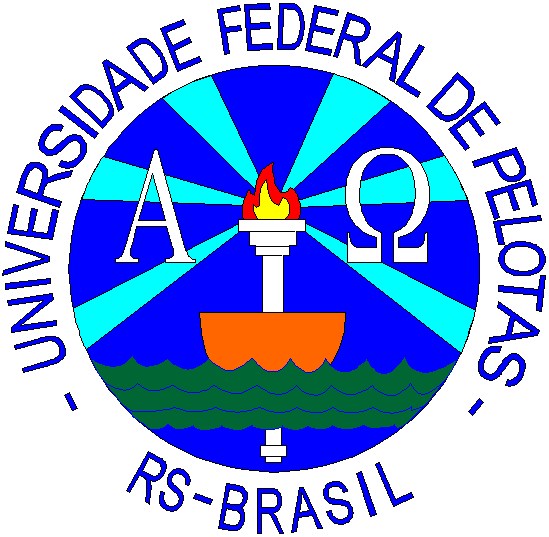 MINISTÉRIO DA EDUCAÇÃOUNIVERSIDADE FEDERAL DE PELOTASCentro de Letras e ComunicaçãoMINISTÉRIO DA EDUCAÇÃOUNIVERSIDADE FEDERAL DE PELOTASCentro de Letras e ComunicaçãoMINISTÉRIO DA EDUCAÇÃOUNIVERSIDADE FEDERAL DE PELOTASCentro de Letras e ComunicaçãoMINISTÉRIO DA EDUCAÇÃOUNIVERSIDADE FEDERAL DE PELOTASCentro de Letras e ComunicaçãoMINISTÉRIO DA EDUCAÇÃOUNIVERSIDADE FEDERAL DE PELOTASCentro de Letras e ComunicaçãoMINISTÉRIO DA EDUCAÇÃOUNIVERSIDADE FEDERAL DE PELOTASCentro de Letras e ComunicaçãoMINISTÉRIO DA EDUCAÇÃOUNIVERSIDADE FEDERAL DE PELOTASCentro de Letras e ComunicaçãoMINISTÉRIO DA EDUCAÇÃOUNIVERSIDADE FEDERAL DE PELOTASCentro de Letras e ComunicaçãoMINISTÉRIO DA EDUCAÇÃOUNIVERSIDADE FEDERAL DE PELOTASCentro de Letras e ComunicaçãoMINISTÉRIO DA EDUCAÇÃOUNIVERSIDADE FEDERAL DE PELOTASCentro de Letras e ComunicaçãoMINISTÉRIO DA EDUCAÇÃOUNIVERSIDADE FEDERAL DE PELOTASCentro de Letras e ComunicaçãoMINISTÉRIO DA EDUCAÇÃOUNIVERSIDADE FEDERAL DE PELOTASCentro de Letras e ComunicaçãoMINISTÉRIO DA EDUCAÇÃOUNIVERSIDADE FEDERAL DE PELOTASCentro de Letras e ComunicaçãoMINISTÉRIO DA EDUCAÇÃOUNIVERSIDADE FEDERAL DE PELOTASCentro de Letras e ComunicaçãoMINISTÉRIO DA EDUCAÇÃOUNIVERSIDADE FEDERAL DE PELOTASCentro de Letras e ComunicaçãoUNIDADE:UNIDADE:UNIDADE:Centro de Letras e ComunicaçãoCentro de Letras e ComunicaçãoCentro de Letras e ComunicaçãoCentro de Letras e ComunicaçãoCentro de Letras e ComunicaçãoCentro de Letras e ComunicaçãoCentro de Letras e ComunicaçãoCentro de Letras e ComunicaçãoCÓDIGO DA UNIDADE:CÓDIGO DA UNIDADE:CÓDIGO DA UNIDADE:CÓDIGO DA UNIDADE:CÓDIGO DA UNIDADE:478478DEPARTAMENTO:DEPARTAMENTO:DEPARTAMENTO:Câmara de EnsinoCâmara de EnsinoCâmara de EnsinoCâmara de EnsinoCâmara de EnsinoCâmara de EnsinoCâmara de EnsinoCâmara de EnsinoCÓDIGO DO DEPARTAMENTO:CÓDIGO DO DEPARTAMENTO:CÓDIGO DO DEPARTAMENTO:CÓDIGO DO DEPARTAMENTO:CÓDIGO DO DEPARTAMENTO:478478DISCIPLINA:DISCIPLINA:DISCIPLINA:CÓDIGO:CÓDIGO:ANO: 2013201320132013PERÍODO:PERÍODO:2°SEMESTRE DE OFERTA:SEMESTRE DE OFERTA:(em que é oferecido no curso)(em que é oferecido no curso)(em que é oferecido no curso)CARGA PREVISTA:CARGA PREVISTA:CARGA PREVISTA:CARGA PREVISTA:h/aCRÉDITOS: (incluído o a distância, se houver)CRÉDITOS: (incluído o a distância, se houver)CRÉDITOS: (incluído o a distância, se houver)CRÉDITOS: (incluído o a distância, se houver)CRÉDITOS: (incluído o a distância, se houver)CRÉDITOS: (incluído o a distância, se houver)CRÉDITOS: (incluído o a distância, se houver)CRÉDITOS: (incluído o a distância, se houver)NATUREZA:(obrigatória ou optativa)(obrigatória ou optativa)(obrigatória ou optativa)CARGA HORÁRIA SEMANAL:CARGA HORÁRIA SEMANAL:CARGA HORÁRIA SEMANAL:CARGA HORÁRIA SEMANAL:CARGA HORÁRIA SEMANAL:h/aPRÉ-REQUISITOS:PRÉ-REQUISITOS:PRÉ-REQUISITOS:PRÉ-REQUISITOS:CURSO:PROFESSOR:PROFESSOR:SIAPE:HORÁRIO: HORÁRIO: HORÁRIO: HORÁRIO: HORÁRIO: HORÁRIO: HORÁRIO: HORÁRIO: HORÁRIO: HORÁRIO: HORÁRIO: HORÁRIO: HORÁRIO: HORÁRIO: HORÁRIO: HORÁRIO: HORÁRIO: HORÁRIO: EMENTA:EMENTA:EMENTA:EMENTA:EMENTA:EMENTA:EMENTA:EMENTA:EMENTA:EMENTA:EMENTA:EMENTA:EMENTA:EMENTA:EMENTA:EMENTA:EMENTA:EMENTA:OBJETIVO:OBJETIVO:OBJETIVO:OBJETIVO:OBJETIVO:OBJETIVO:OBJETIVO:OBJETIVO:OBJETIVO:OBJETIVO:OBJETIVO:OBJETIVO:OBJETIVO:OBJETIVO:OBJETIVO:OBJETIVO:OBJETIVO:OBJETIVO:OBJETIVOS ESPECÍFICOSOBJETIVOS ESPECÍFICOSOBJETIVOS ESPECÍFICOSOBJETIVOS ESPECÍFICOSOBJETIVOS ESPECÍFICOSOBJETIVOS ESPECÍFICOSOBJETIVOS ESPECÍFICOSOBJETIVOS ESPECÍFICOSOBJETIVOS ESPECÍFICOSOBJETIVOS ESPECÍFICOSOBJETIVOS ESPECÍFICOSOBJETIVOS ESPECÍFICOSOBJETIVOS ESPECÍFICOSOBJETIVOS ESPECÍFICOSOBJETIVOS ESPECÍFICOSOBJETIVOS ESPECÍFICOSOBJETIVOS ESPECÍFICOSOBJETIVOS ESPECÍFICOSCONTEÚDO PROGRAMÁTICO:CONTEÚDO PROGRAMÁTICO:CONTEÚDO PROGRAMÁTICO:CONTEÚDO PROGRAMÁTICO:CONTEÚDO PROGRAMÁTICO:CONTEÚDO PROGRAMÁTICO:CONTEÚDO PROGRAMÁTICO:CONTEÚDO PROGRAMÁTICO:CONTEÚDO PROGRAMÁTICO:CONTEÚDO PROGRAMÁTICO:CONTEÚDO PROGRAMÁTICO:CONTEÚDO PROGRAMÁTICO:CONTEÚDO PROGRAMÁTICO:CONTEÚDO PROGRAMÁTICO:CONTEÚDO PROGRAMÁTICO:CONTEÚDO PROGRAMÁTICO:CONTEÚDO PROGRAMÁTICO:CONTEÚDO PROGRAMÁTICO:CONTEÚDO PROGRAMÁTICO:PROCEDIMENTOS:PROCEDIMENTOS:PROCEDIMENTOS:PROCEDIMENTOS:PROCEDIMENTOS:PROCEDIMENTOS:PROCEDIMENTOS:PROCEDIMENTOS:PROCEDIMENTOS:PROCEDIMENTOS:PROCEDIMENTOS:PROCEDIMENTOS:PROCEDIMENTOS:PROCEDIMENTOS:PROCEDIMENTOS:PROCEDIMENTOS:PROCEDIMENTOS:PROCEDIMENTOS:RECURSOS:RECURSOS:RECURSOS:RECURSOS:RECURSOS:RECURSOS:RECURSOS:RECURSOS:RECURSOS:RECURSOS:RECURSOS:RECURSOS:RECURSOS:RECURSOS:RECURSOS:RECURSOS:RECURSOS:RECURSOS:AVALIAÇÃO:AVALIAÇÃO:AVALIAÇÃO:AVALIAÇÃO:AVALIAÇÃO:AVALIAÇÃO:AVALIAÇÃO:AVALIAÇÃO:AVALIAÇÃO:AVALIAÇÃO:AVALIAÇÃO:AVALIAÇÃO:AVALIAÇÃO:AVALIAÇÃO:AVALIAÇÃO:AVALIAÇÃO:AVALIAÇÃO:AVALIAÇÃO:Primeira avaliação – peso Segunda avaliação – peso Aprovação na disciplinaSerá considerado aprovado o aluno que, com pelo menos 75% de presenças na disciplina, obtiver média 7,0, resultado da soma da primeira e da segunda avaliação dividido por dois. O aluno que não frequentar no mínimo 75% da disciplina será considerado reprovado, independente da média obtida. O aluno que tiver a frequência mínima e atingir a média entre 3,0 e 6,9 poderá prestar exame, que consistirá na realização de uma prova (peso dez) sobre o conteúdo desenvolvido no semestre.Primeira avaliação – peso Segunda avaliação – peso Aprovação na disciplinaSerá considerado aprovado o aluno que, com pelo menos 75% de presenças na disciplina, obtiver média 7,0, resultado da soma da primeira e da segunda avaliação dividido por dois. O aluno que não frequentar no mínimo 75% da disciplina será considerado reprovado, independente da média obtida. O aluno que tiver a frequência mínima e atingir a média entre 3,0 e 6,9 poderá prestar exame, que consistirá na realização de uma prova (peso dez) sobre o conteúdo desenvolvido no semestre.Primeira avaliação – peso Segunda avaliação – peso Aprovação na disciplinaSerá considerado aprovado o aluno que, com pelo menos 75% de presenças na disciplina, obtiver média 7,0, resultado da soma da primeira e da segunda avaliação dividido por dois. O aluno que não frequentar no mínimo 75% da disciplina será considerado reprovado, independente da média obtida. O aluno que tiver a frequência mínima e atingir a média entre 3,0 e 6,9 poderá prestar exame, que consistirá na realização de uma prova (peso dez) sobre o conteúdo desenvolvido no semestre.Primeira avaliação – peso Segunda avaliação – peso Aprovação na disciplinaSerá considerado aprovado o aluno que, com pelo menos 75% de presenças na disciplina, obtiver média 7,0, resultado da soma da primeira e da segunda avaliação dividido por dois. O aluno que não frequentar no mínimo 75% da disciplina será considerado reprovado, independente da média obtida. O aluno que tiver a frequência mínima e atingir a média entre 3,0 e 6,9 poderá prestar exame, que consistirá na realização de uma prova (peso dez) sobre o conteúdo desenvolvido no semestre.Primeira avaliação – peso Segunda avaliação – peso Aprovação na disciplinaSerá considerado aprovado o aluno que, com pelo menos 75% de presenças na disciplina, obtiver média 7,0, resultado da soma da primeira e da segunda avaliação dividido por dois. O aluno que não frequentar no mínimo 75% da disciplina será considerado reprovado, independente da média obtida. O aluno que tiver a frequência mínima e atingir a média entre 3,0 e 6,9 poderá prestar exame, que consistirá na realização de uma prova (peso dez) sobre o conteúdo desenvolvido no semestre.Primeira avaliação – peso Segunda avaliação – peso Aprovação na disciplinaSerá considerado aprovado o aluno que, com pelo menos 75% de presenças na disciplina, obtiver média 7,0, resultado da soma da primeira e da segunda avaliação dividido por dois. O aluno que não frequentar no mínimo 75% da disciplina será considerado reprovado, independente da média obtida. O aluno que tiver a frequência mínima e atingir a média entre 3,0 e 6,9 poderá prestar exame, que consistirá na realização de uma prova (peso dez) sobre o conteúdo desenvolvido no semestre.Primeira avaliação – peso Segunda avaliação – peso Aprovação na disciplinaSerá considerado aprovado o aluno que, com pelo menos 75% de presenças na disciplina, obtiver média 7,0, resultado da soma da primeira e da segunda avaliação dividido por dois. O aluno que não frequentar no mínimo 75% da disciplina será considerado reprovado, independente da média obtida. O aluno que tiver a frequência mínima e atingir a média entre 3,0 e 6,9 poderá prestar exame, que consistirá na realização de uma prova (peso dez) sobre o conteúdo desenvolvido no semestre.Primeira avaliação – peso Segunda avaliação – peso Aprovação na disciplinaSerá considerado aprovado o aluno que, com pelo menos 75% de presenças na disciplina, obtiver média 7,0, resultado da soma da primeira e da segunda avaliação dividido por dois. O aluno que não frequentar no mínimo 75% da disciplina será considerado reprovado, independente da média obtida. O aluno que tiver a frequência mínima e atingir a média entre 3,0 e 6,9 poderá prestar exame, que consistirá na realização de uma prova (peso dez) sobre o conteúdo desenvolvido no semestre.Primeira avaliação – peso Segunda avaliação – peso Aprovação na disciplinaSerá considerado aprovado o aluno que, com pelo menos 75% de presenças na disciplina, obtiver média 7,0, resultado da soma da primeira e da segunda avaliação dividido por dois. O aluno que não frequentar no mínimo 75% da disciplina será considerado reprovado, independente da média obtida. O aluno que tiver a frequência mínima e atingir a média entre 3,0 e 6,9 poderá prestar exame, que consistirá na realização de uma prova (peso dez) sobre o conteúdo desenvolvido no semestre.Primeira avaliação – peso Segunda avaliação – peso Aprovação na disciplinaSerá considerado aprovado o aluno que, com pelo menos 75% de presenças na disciplina, obtiver média 7,0, resultado da soma da primeira e da segunda avaliação dividido por dois. O aluno que não frequentar no mínimo 75% da disciplina será considerado reprovado, independente da média obtida. O aluno que tiver a frequência mínima e atingir a média entre 3,0 e 6,9 poderá prestar exame, que consistirá na realização de uma prova (peso dez) sobre o conteúdo desenvolvido no semestre.Primeira avaliação – peso Segunda avaliação – peso Aprovação na disciplinaSerá considerado aprovado o aluno que, com pelo menos 75% de presenças na disciplina, obtiver média 7,0, resultado da soma da primeira e da segunda avaliação dividido por dois. O aluno que não frequentar no mínimo 75% da disciplina será considerado reprovado, independente da média obtida. O aluno que tiver a frequência mínima e atingir a média entre 3,0 e 6,9 poderá prestar exame, que consistirá na realização de uma prova (peso dez) sobre o conteúdo desenvolvido no semestre.Primeira avaliação – peso Segunda avaliação – peso Aprovação na disciplinaSerá considerado aprovado o aluno que, com pelo menos 75% de presenças na disciplina, obtiver média 7,0, resultado da soma da primeira e da segunda avaliação dividido por dois. O aluno que não frequentar no mínimo 75% da disciplina será considerado reprovado, independente da média obtida. O aluno que tiver a frequência mínima e atingir a média entre 3,0 e 6,9 poderá prestar exame, que consistirá na realização de uma prova (peso dez) sobre o conteúdo desenvolvido no semestre.Primeira avaliação – peso Segunda avaliação – peso Aprovação na disciplinaSerá considerado aprovado o aluno que, com pelo menos 75% de presenças na disciplina, obtiver média 7,0, resultado da soma da primeira e da segunda avaliação dividido por dois. O aluno que não frequentar no mínimo 75% da disciplina será considerado reprovado, independente da média obtida. O aluno que tiver a frequência mínima e atingir a média entre 3,0 e 6,9 poderá prestar exame, que consistirá na realização de uma prova (peso dez) sobre o conteúdo desenvolvido no semestre.Primeira avaliação – peso Segunda avaliação – peso Aprovação na disciplinaSerá considerado aprovado o aluno que, com pelo menos 75% de presenças na disciplina, obtiver média 7,0, resultado da soma da primeira e da segunda avaliação dividido por dois. O aluno que não frequentar no mínimo 75% da disciplina será considerado reprovado, independente da média obtida. O aluno que tiver a frequência mínima e atingir a média entre 3,0 e 6,9 poderá prestar exame, que consistirá na realização de uma prova (peso dez) sobre o conteúdo desenvolvido no semestre.Primeira avaliação – peso Segunda avaliação – peso Aprovação na disciplinaSerá considerado aprovado o aluno que, com pelo menos 75% de presenças na disciplina, obtiver média 7,0, resultado da soma da primeira e da segunda avaliação dividido por dois. O aluno que não frequentar no mínimo 75% da disciplina será considerado reprovado, independente da média obtida. O aluno que tiver a frequência mínima e atingir a média entre 3,0 e 6,9 poderá prestar exame, que consistirá na realização de uma prova (peso dez) sobre o conteúdo desenvolvido no semestre.Primeira avaliação – peso Segunda avaliação – peso Aprovação na disciplinaSerá considerado aprovado o aluno que, com pelo menos 75% de presenças na disciplina, obtiver média 7,0, resultado da soma da primeira e da segunda avaliação dividido por dois. O aluno que não frequentar no mínimo 75% da disciplina será considerado reprovado, independente da média obtida. O aluno que tiver a frequência mínima e atingir a média entre 3,0 e 6,9 poderá prestar exame, que consistirá na realização de uma prova (peso dez) sobre o conteúdo desenvolvido no semestre.Primeira avaliação – peso Segunda avaliação – peso Aprovação na disciplinaSerá considerado aprovado o aluno que, com pelo menos 75% de presenças na disciplina, obtiver média 7,0, resultado da soma da primeira e da segunda avaliação dividido por dois. O aluno que não frequentar no mínimo 75% da disciplina será considerado reprovado, independente da média obtida. O aluno que tiver a frequência mínima e atingir a média entre 3,0 e 6,9 poderá prestar exame, que consistirá na realização de uma prova (peso dez) sobre o conteúdo desenvolvido no semestre.Primeira avaliação – peso Segunda avaliação – peso Aprovação na disciplinaSerá considerado aprovado o aluno que, com pelo menos 75% de presenças na disciplina, obtiver média 7,0, resultado da soma da primeira e da segunda avaliação dividido por dois. O aluno que não frequentar no mínimo 75% da disciplina será considerado reprovado, independente da média obtida. O aluno que tiver a frequência mínima e atingir a média entre 3,0 e 6,9 poderá prestar exame, que consistirá na realização de uma prova (peso dez) sobre o conteúdo desenvolvido no semestre.CRONOGRAMA:CRONOGRAMA:CRONOGRAMA:CRONOGRAMA:CRONOGRAMA:CRONOGRAMA:CRONOGRAMA:CRONOGRAMA:CRONOGRAMA:CRONOGRAMA:CRONOGRAMA:CRONOGRAMA:CRONOGRAMA:CRONOGRAMA:CRONOGRAMA:CRONOGRAMA:CRONOGRAMA:CRONOGRAMA:CRONOGRAMA:Total de aulas:  Total de aulas:  Total de aulas:  Total de aulas:  Total de aulas:  Total de aulas:  Total de encontros:Total de encontros:Total de encontros:Total de encontros:Total de encontros:Total de encontros:17171717171717171717171717BIBLIOGRAFIA:BIBLIOGRAFIA:BIBLIOGRAFIA:BIBLIOGRAFIA:BIBLIOGRAFIA:BIBLIOGRAFIA:BIBLIOGRAFIA:BIBLIOGRAFIA:BIBLIOGRAFIA:BIBLIOGRAFIA:BIBLIOGRAFIA:BIBLIOGRAFIA:BIBLIOGRAFIA:BIBLIOGRAFIA:BIBLIOGRAFIA:BIBLIOGRAFIA:BIBLIOGRAFIA:BIBLIOGRAFIA:Bibliografia Básica:Bibliografia Complementar:Bibliografia Básica:Bibliografia Complementar:Bibliografia Básica:Bibliografia Complementar:Bibliografia Básica:Bibliografia Complementar:Bibliografia Básica:Bibliografia Complementar:Bibliografia Básica:Bibliografia Complementar:Bibliografia Básica:Bibliografia Complementar:Bibliografia Básica:Bibliografia Complementar:Bibliografia Básica:Bibliografia Complementar:Bibliografia Básica:Bibliografia Complementar:Bibliografia Básica:Bibliografia Complementar:Bibliografia Básica:Bibliografia Complementar:Bibliografia Básica:Bibliografia Complementar:Bibliografia Básica:Bibliografia Complementar:Bibliografia Básica:Bibliografia Complementar:Bibliografia Básica:Bibliografia Complementar:Bibliografia Básica:Bibliografia Complementar:Bibliografia Básica:Bibliografia Complementar: